关于平顶山市昭平台水库管理与保护范围线划定成果公示依据《防洪法》、《水库大坝安全管理条例》、河南省《水库大坝安全管理条例》实施细则等，划定了昭平台水库管理与保护范围线。现予以公告。昭平台水库总库容6.85亿m3，是一座以防洪、灌溉为主，兼顾养鱼、发电及工业供水等综合利用的大（2）型水利枢纽。昭平台水库位于淮河流域沙颍河水系沙河干流上，坝址位于河南省平顶山市鲁山县城以西12km。水库总库容6.85亿m3，设计洪水标准为100年一遇设计，5000年一遇校核。本次划界成果如下：一、管理范围1、水库大坝下游坡脚外不小于200m以及大坝两头至分水岭延长线之间的范围。2、溢洪道建筑物边线外50m的范围。3、库区管理范围为沿库岸线迁赔高程174.81m（85高程系）范围以内。4、运行区管理范围包括昭平台水库管理局、防汛仓库及其他附属设施等建筑物的周边范围。二、保护范围水库保护范围应在工程管理范围边界线外延300m的区域；库区两岸保护范围为设计最高洪水位180.94m（85高程）范围线以内。划界成果示意图如下：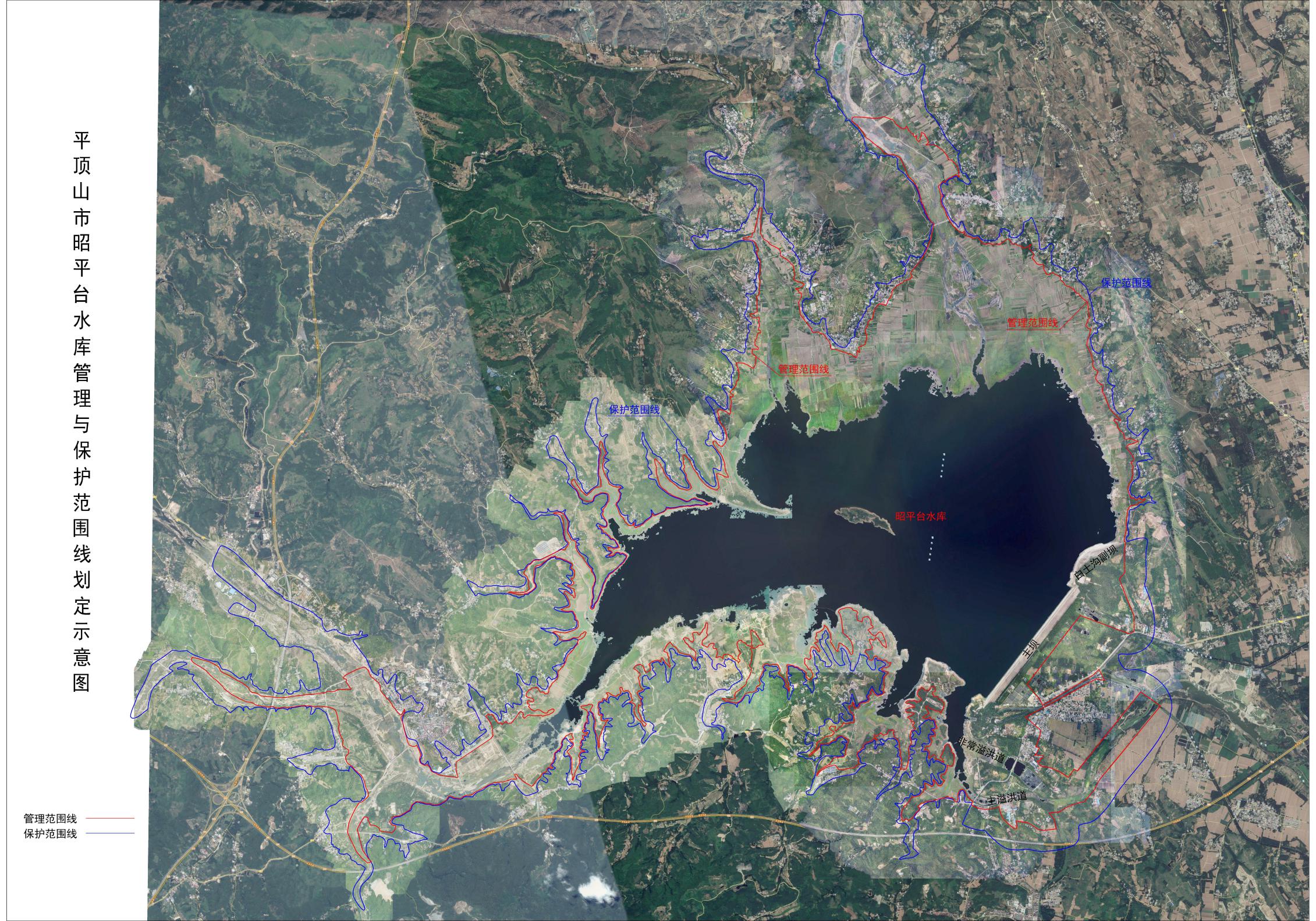 